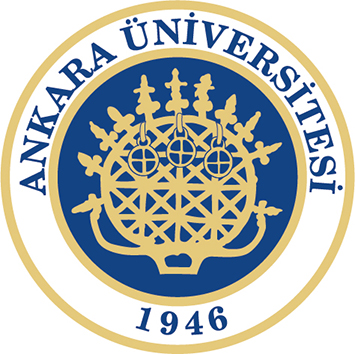 DERS BİLGİLENDİRME FORMUCOURSE INFORMATION FORM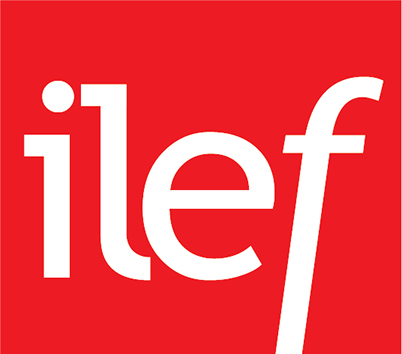 DERSİN KODU VE ADIRTS347 - Türk SinemasıDERSİN TÜRÜ (ZORUNLU/SEÇMELİ)SeçmeliDERSİN YILI VE DÖNEMİ2022/2023  Bahar DERSİN ÖĞRETİM ELEMANIDoç. Dr. Eren YükselDERSİN PLANLANMIŞ İŞLENİŞ ŞEKLİ1. Hafta-  Giriş: Tanışma, dersin ve kaynak kitapların tanıtımı Zorunlu Okuma: Özön, Nijat (2010). Türk Sineması Tarihi 1896-1960. Ankara: Doruk Yayınları.2. Hafta- 1950 Öncesi Sinema (Sinemanın Osmanlı İmparatorluğu’na Gelişi, İlk Yıllar, Tiyatrocular, İlk Sinemacılar)  Film: Aysel, Bataklı Damın Kızı (Muhsin Ertuğrul, 1934) Şeyben, Ö. (2006). “Türkiye’de İlk Kez Manaki Kardeşlerin Çektiği Filmler ve Fotoğraflar.” Sinematürk 2: 22-29. Karadoğan, Ali (2018). “Sponeck’ten Sinemaya-Ayastefanos’un Hayaleti.” Modernist Estetik: Türkiye’de Sanat Sineması Tarihine Giriş (1896-2000). Ankara: De Ki. 11-26Ormanlı, Okan (2006). “Türkiye Sinemasında Geçiş Dönemi (1939-1950).” Sinematürk. 1: 28-30.Işığan, Altuğ. (2000). “Türk Sineması Çalışmalarında 1950 Öncesinin Dışlanması.” İletişim 7: 195-212.3. Hafta- Yeşilçam’ın Kuruluşu  Film: Kanun Namına (Lütfi Ömer Akad, 1952) Ayça, Engin (1996). “Yeşilçama Bakış.” Türk Sineması Üzerine Düşünceler. S. M. Dinçer (Ed). İstanbul: Doruk. 129-148. Daldal, Aslı (2003). Toplumsal Gerçekçiliğe Doğru: 1950’lerin Sinema Ortamı. Yeni Film 1: 43-51. Kayalı, Kurtuluş (2006). “Sosyal Sorunlara Soğukkanlı Bir Yaklaşım Denemesi: Lütfi Ömer Akad.” Yönetmenler Çerçevesinde Türk Sineması. Ankara: Deniz Yayınları. 113-145.4. Hafta- Yeşilçam’da Film Türleri  Film: Acı Hayat (Metin Erksan, 1962); Vesikalı Yarim (Lütfi Ö. Akad, 1968) Abisel, Nilgün (2006). Bir Dünya Nasıl Kurulur? Popüler Türk Filmlerinde Anlatı Yapısı Üzerine. Türk Sineması Üzerine Yazılar. Ankara: Phoenix. 199-226.Kırel, Serpil (2005). Yeşilçam Öykü Sineması. İstanbul: Babil Yayınları. 263-276.Altıner, Birsen. (2005). Metin Erksan Sineması. İstanbul: Pan Yayıncılık. 137-166.5. Hafta- Modernleşme ve Yeşilçam Film: Ah Güzel İstanbul (Atıf Yılmaz, 1966) Erdoğan, Nezih (1995). "Ulusal Kimlik, Kolonyal Söylem ve Yeşilçam Melodramı." Toplum ve Bilim 7: 178-196.  Daldal, A. (2005). “Türk Sinemasında Toplumsal Gerçekçilik: Bir Tanım Denemesi.” Birikim 172: 104-112. Çakır Aydın, M. (1997). “1960’lar Türkiye’sinde Sinemadaki Akımlar.” 25. Kare 21: 12-20.6. Hafta–1970’lerde Türkiye’de Sinema Film: Umut (Yılmaz Güney, 1970)  Işığan, Altuğ (2003). “1970’lerden 1990’lara Türkiye’de Sinema Endüstrisi.” Yeni Film 2: 33-42. Abisel, Nilgün. (2006). “Türk Sinemasında Film Yapımı Üzerine Notlar.” Türk Sineması Üzerine Yazılar. Ankara: Phoenix.103-134. Armes, Roy (1998). “Yılmaz Güney.” Yeni İnsan Yeni Sinema 5: 87-93.7. Hafta- 1980‘ler ve Sinema Endüstrisinin “Çöküşü”  Film: Muhsin Bey (Yavuz Turgul, 1987) Maktav, Hilmi (2000). “Türk Sinemasında 12 Eylül.” Birikim 138: 79-84. Yüksel, Sinem Evren (2013). “Yavuz Turgul Sinemasında Toplumsal Değişim Ve Kriz Anlatısı.” Selçuk İletişim 8 (1): 282-294.8. Hafta- 1980'ler ve Türkiye Sinemasında Kadın Filmleri Film: Adı Vasfiye (Atıf Yılmaz, 1985); Ah Belinda (Atıf Yılmaz, 1986) Vardan, Uğur “1980’lerden Sonra Türk Sineması.” Dünya Sinema Tarihi. Geoffrey Nowell-Smith (Ed). A. Fethi (Çev.). İstanbul: Kabalcı. 745-753. Suner, Asuman (2006). “Vasfiye’nin Kız Kardeşleri: Yeni Türk Sinemasında Kadın Sessizlikleri” Hayalet Ev: Yeni Türkiye Sinemasında Aidiyet, Kimlik ve Bellek. İstanbul: Metis Yayınları. 292-315.9. Hafta- 1990‘lar ve Sinema Endüstrisinin Yeniden Yapılanması  Film: Eşkiya (Yavuz Turgul, 1996)    Alper, Emin; Atam, Zahit. (1995-1996). “1990’lı Yıllar ve Türk Sineması.” Görüntü 4: 29-38. Suner, Asuman (2006). “Giriş: Yeni Türk Sinemasında Aidiyet.” Hayalet Ev: Yeni Türkiye Sinemasında Aidiyet, Kimlik ve Bellek. İstanbul: Metis Yayınları. 15-47. Maktav, Hilmi (2002). “Türk Sinemasında Yeni Bir Dönem Birikim.” Birikim 152/153: 225-233.10. Hafta-1990 Sonrası Türkiye Sinemasında "Yeni Politik" Filmler ve "Yeni Auteur"ler 1 Film: Güneşe Yolculuk (Yeşim Ustaoğlu, 1996) Suner, Asuman (2006). Yolculuk/Yurtsuzluk: Yeni Politik Filmler.”Hayalet Ev: Yeni Türkiye Sinemasında Aidiyet, Kimlik ve Bellek. İstanbul: Metis Yayınları. 253-289.11. Hafta- 1990 Sonrası Türkiye Sinemasında "Yeni Politik" Filmler ve "Yeni Auteur"ler 2  Film: Masumiyet (Zeki Demirkubuz, 1997); Tabutta Rövaşata (Derviş Zaim, 1996); Uzak (Nuri Bilge Ceylan, 2002) Öztürk, S. R. (2006). “Zeki Demirkubuz Sineması.” S. R. Öztürk (Yay. Haz). Kader: Zeki Demirkubuz. Ankara: Dost. 75-100. Akbulut, Hasan (2006). “Koza’dan Uzak’a Bir Yönetmen: Nuri Bilge Ceylan.” Biyografya: Türk Sinemasında Yönetmenler. İstanbul: Bağlam Yayınları. 19-49.12. Hafta- 1990’lardan 2000’lere Türkiye Sinemasında Erkeklik Temsilleri ve Erkeklik Krizi Film: Çoğunluk (Seren Yüce, 2010); Mustafa Hakkında Herşey (Çağan Irmak, 2003)Ulusay, Nejat (2004). "Günümüz Türk Sinemasında 'Erkek Filmleri'nin Yükselişi ve Erkeklik Krizi." Toplum ve Bilim 101: 144-161Yüksel, Eren (2013). “Babalar ve Oğullar: 2000’ler Türkiye Sinemasında Erkeklik Krizi.”  Sinecine 4(2): 41-67DERS KAZANIMLARI1) Türk sinemasının temel karakteristik özelliklerini tanımlar.
2) Siyasal olanla Türk sineması arasındaki ilişkiyi yorumlar.
3) Türk sinemasının endüstriyel yapısının nasıl işlediğini kavrar.
4) Türk sinemasının sanatsal gelişim çizgisini değerlendirir.
5) Türk sinemasıyla diğer ülke sinemaları arasında ilişki kurar.
6) Türk sinemasının kendine özgü türlerini ayırt eder ve bunların hangi koşullarda ortaya çıktığını analiz eder.
7) Türk sinemasının kendine özgü estetik geleneklerini açıklar.
8) Sinema tarihi yazımının özelliklerini göz önünde bulundurarak Türk sinema tarihinin yeniden yazımında hangi faktörlerin dikkate alınması gerektiğini tartışır.VİZE DEĞERLENDİRME YÖNTEM VE ÖLÇÜTLERİVize sınavı FİNAL DEĞERLENDİRME YÖNTEM VE ÖLÇÜTLERİFinal Sınavı DERSİN DİLİTürkçe